IL PADRE mi ama, perché LUI è L‛AMORE e TI AMACOME AMA ME;perciò voi siete suoi FIGLI emiei FRATELLI.Ti offro una GUIDA per vivereCON GIOIA“AMATEVI COME IO E IL PADRE VI AMIAMO”Caro AMICO; se mi conosci, ricorderai che non ho mai chiesto offerte per me.Se non mi conosci … chiedilo a chi può garantire.Ti mando questo augurioÈ occasione per preparare un NATALE  di GIOIA1° Un villaggio nel deserto in Burkina: Manca L‛ACQUA.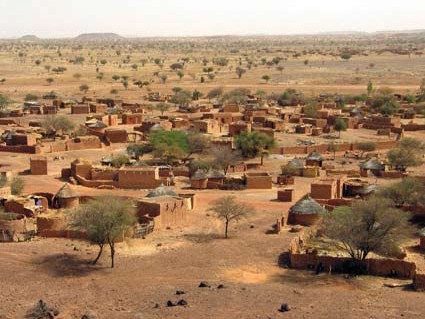 Facciamo fiorire il desertoPadre Ubaldo, gesuita missionario in Burkina, coordina gli scavi per pozzi e si presta per farne uno nel villaggio di uno dei rifugiati, che è stato qui dal 2011 e che parecchi hanno conosciuto perché si è prestato per varie iniziative.Il costo è previsto in circa 10.000 euro.2° Un Transporter per carrozzina per disabili Le suore “Figlie della chiesa” missionarie conosciute anche a MILANO DUE, hanno ristrutturato una casa a CASTELNOVO (Vicenza) per ospitare le suore anziane, specie quelle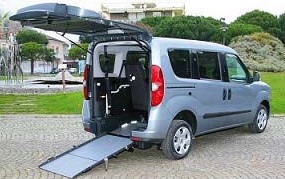 rimpatriate dalle missioni. Suor ROSANNA è stata nominata direttrice della struttura che attualmente ospita già 43 “sorelle”, tra queste alcune in carrozzina altre seriamente inferme.Quotidianamente devono essere effettuate visite in ospedali o ambulatori, ma non è possibile avere sempre a disposizione l‛ambulanza specie per urgenze, perciò chiedono l‛aiuto per l‛acquisto di un automezzo munito di elevatore per le lettighe e le carrozzine.Il costo è molto alto, ma confido nell‛aiuto di tutti coloro che possono, per l‛acquisto, almeno, di unusato.  	   COME SI PUO‛ FARE?COME SI PUO‛ FARE ?Vivere l‛AVVENTO con AMORE per unNATALE DI GIOIA …Perché:L‛AVVENTO = ATTESA, PREPARAZIONE è … DESIDERARE diVIVERE IL NATALE…La FATICA di donare un euro al giorno,è L‛ANTIPASTO per avere la GIOIA di donare un POZZO eun‛ AMBULANZA—————————Puoi fare un bonifico al seguente indirizzo: CAPPELLANIA AEROPORTUALE MADONNA DI LORETOSOMMA LOMBARDO, VIA CHIESA N. 36Iban:      IT05C0569650230000005243X86Indicare la donazione per:POZZO – oppure – AMBULANZATutto sarà inviato a P. Ubaldo e a Suor RosannaPASSA PAROLAAD AMICI E CONOSCENTI!Don Ruggero CamagniCappellano Aeroporto Malpensav. Chiesa, 36 Case Nuove 21019 Somma L. (VA) cell.  33886.67.828e-mail: drcamagni@gmail.comSul sito:cappellania-malpensa@weebly.com Troverai anche proposte per viaggi e altroRICORDI – ATTUALITA’ – PROGRAMMI …..San LUIGI: primo CAMPO SEMINATO  per 11 anni.. dal 13 luglio 1964 a dicembre 1975Grazie per aver conservato LA PAROLA e il ricordo: e per i frutti ancora in crescita, trasmessi alle nuove generazioni.  DIO PADRE a MI 2: dal PRATO al CENTRO RELIGIOSO. Da ABITANTI  a COMUNITA’: ancora mi chiamate, mi aiutate.Condividiamo la “DISPONIBILITA’” come segno della CARITA’.  MADONNA DI FATIMA: da un TERRENO incolto all’ORATORIO, ABITAZIONI, SALE E SALETTE. Avete ampliato con CAMPI SPORTIVI, aumento di PARTECIPAZIONE e COLLABORAZIONE. Vi sento SEMPRE VICINI.  AEROPORTO.MALPENSA. Come ho sempre risposto di ogni esperienza:Non più una COMUNITA’ numerosa, ma…. IL MOMDO…. È il posto MIGLIORE perché è quello VOLUTO DA  DIO PADRE e Dalla MADONNA.  SAN VITO: non ti dimentico. Molti amici che ancora abbracciamo e che ringrazio per il ricordo, espresso spesso con la richiesta di un aiuto, segno di fiducia e con l’ospitalità  PROGRAMMI: VISITATE il sito della cappellania…. Per il 2016: nelle prossimità del 27 aprile (80 anni) pellegrinaggio in TERRA SANTA, a CAMALDOLI, e… ALTRO… A DIO piacendoTUTTI vi porto sempre con gioia all’ALTARE e… non solo BUON NATALE 2015NATALE: nasce un bambino.lo chiamano GESU‛.da adulto mostrerà la sua Carta d‛identità:       IO SONO       il  FIGLIO       di DIO PADRE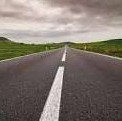 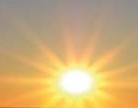             Sono			LA VERITA‛                mandato        dal PADRE Sono			La VIA        al PADRE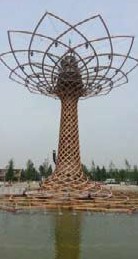  Sono        LA VITA                                  che IL PADRE PADRE       PADRE        mi ha fatto distribuire all‛universoe soprattutto, alle persone